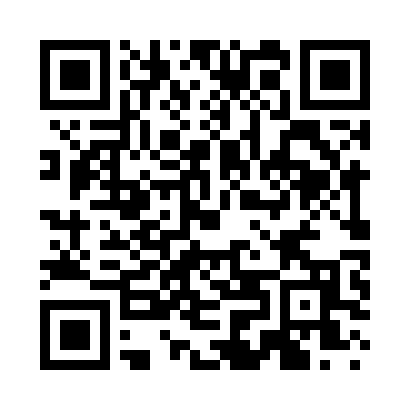 Prayer times for Coromar, California, USAWed 1 May 2024 - Fri 31 May 2024High Latitude Method: Angle Based RulePrayer Calculation Method: Islamic Society of North AmericaAsar Calculation Method: ShafiPrayer times provided by https://www.salahtimes.comDateDayFajrSunriseDhuhrAsrMaghribIsha1Wed4:536:0912:564:407:459:012Thu4:526:0812:564:407:459:023Fri4:516:0712:564:407:469:034Sat4:496:0612:564:407:479:045Sun4:486:0512:564:407:489:056Mon4:476:0412:564:407:489:067Tue4:466:0312:564:407:499:078Wed4:456:0212:564:407:509:089Thu4:436:0112:564:417:519:0910Fri4:426:0112:564:417:529:1011Sat4:416:0012:564:417:529:1112Sun4:405:5912:564:417:539:1213Mon4:395:5812:564:417:549:1314Tue4:385:5712:564:417:559:1415Wed4:375:5712:564:417:559:1516Thu4:365:5612:564:417:569:1617Fri4:355:5512:564:417:579:1718Sat4:345:5512:564:417:589:1819Sun4:335:5412:564:427:589:1920Mon4:335:5312:564:427:599:2021Tue4:325:5312:564:428:009:2122Wed4:315:5212:564:428:019:2223Thu4:305:5212:564:428:019:2324Fri4:295:5112:564:428:029:2425Sat4:295:5112:574:428:039:2526Sun4:285:5012:574:438:039:2627Mon4:275:5012:574:438:049:2628Tue4:275:4912:574:438:059:2729Wed4:265:4912:574:438:059:2830Thu4:265:4912:574:438:069:2931Fri4:255:4812:574:438:079:30